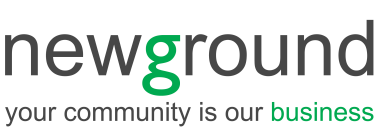 JOB DESCRIPTIONJob Title:Environment and Health & Safety Compliance OfficerEnvironment and Health & Safety Compliance OfficerDepartment:The Compliance People, Newground Business ServicesThe Compliance People, Newground Business ServicesOffice Location:Bob Watts Building, 193 Bolton Road, Blackburn, BB2 3GEBob Watts Building, 193 Bolton Road, Blackburn, BB2 3GEGrade55Job PurposeTo maintain registers of environment and health & safety legislation, providing subscribers to the Legislation Update Service (LUS) with up-to-date, accurate summaries of EU, UK and ROI law.To produce monthly environment and health & safety newsletters for LUS subscribers and other clients.To contribute to ensuring that all EU, UK and ROI environment and health and safety legal content is complete, accurate, comprehensible and up-to-date.To provide ‘helpline’ support to clients on general environment and health & safety compliance enquiries.To maintain registers of environment and health & safety legislation, providing subscribers to the Legislation Update Service (LUS) with up-to-date, accurate summaries of EU, UK and ROI law.To produce monthly environment and health & safety newsletters for LUS subscribers and other clients.To contribute to ensuring that all EU, UK and ROI environment and health and safety legal content is complete, accurate, comprehensible and up-to-date.To provide ‘helpline’ support to clients on general environment and health & safety compliance enquiries.Reporting ToEnvironment and Health & Safety Resource ManagerEnvironment and Health & Safety Resource ManagerStaff Management ResponsibilitiesNone None Range of Decision MakingDaily decisions relating to the prime objectives of post and within established policies and procedures.Daily decisions relating to the prime objectives of post and within established policies and procedures.Responsibility for Assets, Materials Etc.Access to computer information and confidential material etc, therefore responsible for the security and management of it under the provisions of the Data Protection Act.Access to computer information and confidential material etc, therefore responsible for the security and management of it under the provisions of the Data Protection Act.Budgetary ResponsibilitiesNoneNoneKey ContactsLUS Subscribers, Produce Sales, Customer Success, Development, Marketing and Consultancy functionsLUS Subscribers, Produce Sales, Customer Success, Development, Marketing and Consultancy functionsEssential Duties & ResponsibilitiesKey Responsibilities and AccountabilitiesInterpret EU, UK and ROI environment and health & safety legislation to produce summaries that meet the LUS style, consistency and quality requirements. Contribute to ensuring environment and health & safety legal content resources are complete and accurate by proofing LUS entries and giving feedback to the author (regarding changes, clarifications) etc.  To assist in the development of resources and original compliance based content.Contribute to the development, implementation and improvement of processes for production of LUS content by identifying gaps and/or potential improvements in current processes. To respond to helpline enquiries from clients on general environment and health & safety compliance issues, with support from the compliance team.To contribute to updating and refreshing general website content for The Compliance People website.To support the EHS Resource Trainee in fulfilling their duties.Meet individual productivity targets and contribute to collective team and division strategic objectives. To undertake such duties as may from time to time be agreed with your line manager.Interpret EU, UK and ROI environment and health & safety legislation to produce summaries that meet the LUS style, consistency and quality requirements. Contribute to ensuring environment and health & safety legal content resources are complete and accurate by proofing LUS entries and giving feedback to the author (regarding changes, clarifications) etc.  To assist in the development of resources and original compliance based content.Contribute to the development, implementation and improvement of processes for production of LUS content by identifying gaps and/or potential improvements in current processes. To respond to helpline enquiries from clients on general environment and health & safety compliance issues, with support from the compliance team.To contribute to updating and refreshing general website content for The Compliance People website.To support the EHS Resource Trainee in fulfilling their duties.Meet individual productivity targets and contribute to collective team and division strategic objectives. To undertake such duties as may from time to time be agreed with your line manager.Liaison / NetworkingDevelop working relationships with The Compliance People clients and internal/external stakeholders. Attend and participate in relevant forums, networking events, exhibitions, presentations and seminars. Develop working relationships with The Compliance People clients and internal/external stakeholders. Attend and participate in relevant forums, networking events, exhibitions, presentations and seminars. AdministrationContribute to formal reporting procedures to enable efficient and accurate reporting of activity and achievements against any individual and team objectives..Contribute to formal reporting procedures to enable efficient and accurate reporting of activity and achievements against any individual and team objectives..Continual Personal & Professional DevelopmentStay attuned to technological and market developments in the industry.Maintain awareness of EU, UK and ROI environment, health & safety and environmental legislationUndertake training and professional development in order to develop skills, maintain knowledge base and continue to meet the requirements of the post.Acquire and maintain a good working knowledge of ISO management systems. Attend train-the-trainer (PTLLS) or equivalent course in order to deliver on-the-job and formal structured training, in-house.Obtain appropriate professional status/qualification, e.g. IEMA auditor status, NEBOSH Diploma.Attend structured auditor training. Shadow consultants carrying out legal compliance audits in order to expand exposure to different industries, environment and health & safety issues and understand the practical application of EHS legislation.Actively seek to continually enhance understanding of our products and services and value proposition.Attend and participate in relevant forums, networking events, exhibitions, presentations and seminars as required.Stay attuned to technological and market developments in the industry.Maintain awareness of EU, UK and ROI environment, health & safety and environmental legislationUndertake training and professional development in order to develop skills, maintain knowledge base and continue to meet the requirements of the post.Acquire and maintain a good working knowledge of ISO management systems. Attend train-the-trainer (PTLLS) or equivalent course in order to deliver on-the-job and formal structured training, in-house.Obtain appropriate professional status/qualification, e.g. IEMA auditor status, NEBOSH Diploma.Attend structured auditor training. Shadow consultants carrying out legal compliance audits in order to expand exposure to different industries, environment and health & safety issues and understand the practical application of EHS legislation.Actively seek to continually enhance understanding of our products and services and value proposition.Attend and participate in relevant forums, networking events, exhibitions, presentations and seminars as required.Corporate DutiesAdhere to all Newground processes and policies and maintain customer confidentiality.Ensure Newground and product brands and corporate values are evident to the customer at all times.Understand and adhere to the Newground vision & values.Abide by the objectives and targets of the business and follow the procedures and practices utilised in all aspects of the work, including computerised and manual systems and the maintenance of relevant recordsFulfil personal requirements, where appropriate, with regard to Company policies and procedures, particularly health and safety, equality and diversity, customer care, emergency evacuation, security, work standards and promotion of the Company’s core values.To attend any training and development events considered necessary.Adhere to all Newground processes and policies and maintain customer confidentiality.Ensure Newground and product brands and corporate values are evident to the customer at all times.Understand and adhere to the Newground vision & values.Abide by the objectives and targets of the business and follow the procedures and practices utilised in all aspects of the work, including computerised and manual systems and the maintenance of relevant recordsFulfil personal requirements, where appropriate, with regard to Company policies and procedures, particularly health and safety, equality and diversity, customer care, emergency evacuation, security, work standards and promotion of the Company’s core values.To attend any training and development events considered necessary.NotesThis job description forms part of the contract of employment of the person appointed to this post. It reflects the position at the present time only and may be changed at management’s discretion in the future. As a general term of employment, the Company may affect any necessary change in job content, or may require the postholder to undertake other duties, at any location in the Company’s service, provided that such changes are appropriate to the employee’s remuneration and status.This job description forms part of the contract of employment of the person appointed to this post. It reflects the position at the present time only and may be changed at management’s discretion in the future. As a general term of employment, the Company may affect any necessary change in job content, or may require the postholder to undertake other duties, at any location in the Company’s service, provided that such changes are appropriate to the employee’s remuneration and status.PERSON SPECIFICATIONPERSON SPECIFICATIONPERSON SPECIFICATIONJob Title:Job Title:Job Title:Job Title:Environment and Health & Safety Resource OfficerEnvironment and Health & Safety Resource OfficerEnvironment and Health & Safety Resource OfficerEnvironment and Health & Safety Resource OfficerDepartment:Department:Department:Department:Newground Business ServicesNewground Business ServicesNewground Business ServicesNewground Business ServicesGrade:Grade:Grade:Grade:5555Office Location:Office Location:Office Location:Office Location:Bob Watts Building, 193 Bolton Road, Blackburn, BB2 3GEBob Watts Building, 193 Bolton Road, Blackburn, BB2 3GEBob Watts Building, 193 Bolton Road, Blackburn, BB2 3GEBob Watts Building, 193 Bolton Road, Blackburn, BB2 3GEAssessment Code:Assessment Code:Assessment Code:Assessment Code:Assessment Code:Assessment Code:Assessment Code:Assessment Code:EYou must have these attributes as they are the ESSENTIAL requirements of the post.You must have these attributes as they are the ESSENTIAL requirements of the post.You must have these attributes as they are the ESSENTIAL requirements of the post.You must have these attributes as they are the ESSENTIAL requirements of the post.You must have these attributes as they are the ESSENTIAL requirements of the post.You must have these attributes as they are the ESSENTIAL requirements of the post.You must have these attributes as they are the ESSENTIAL requirements of the post.DThese attributes are DESIRABLE and therefore an advantageThese attributes are DESIRABLE and therefore an advantageThese attributes are DESIRABLE and therefore an advantageThese attributes are DESIRABLE and therefore an advantageThese attributes are DESIRABLE and therefore an advantageThese attributes are DESIRABLE and therefore an advantageThese attributes are DESIRABLE and therefore an advantageNB:Successful candidates will be expected to submit any necessary documentary evidence for validation purposes (e.g. references, original certificates etc)Successful candidates will be expected to submit any necessary documentary evidence for validation purposes (e.g. references, original certificates etc)Successful candidates will be expected to submit any necessary documentary evidence for validation purposes (e.g. references, original certificates etc)Successful candidates will be expected to submit any necessary documentary evidence for validation purposes (e.g. references, original certificates etc)Successful candidates will be expected to submit any necessary documentary evidence for validation purposes (e.g. references, original certificates etc)Successful candidates will be expected to submit any necessary documentary evidence for validation purposes (e.g. references, original certificates etc)Successful candidates will be expected to submit any necessary documentary evidence for validation purposes (e.g. references, original certificates etc)AttributesAttributesAttributesAttributesE/DExperienceExperienceDemonstrable effective use of verbal and written communication skills to explain complex legal issues in writing, by telephone and face-to-face. Demonstrable effective use of verbal and written communication skills to explain complex legal issues in writing, by telephone and face-to-face. Demonstrable effective use of verbal and written communication skills to explain complex legal issues in writing, by telephone and face-to-face. Demonstrable effective use of verbal and written communication skills to explain complex legal issues in writing, by telephone and face-to-face. EExperienceExperienceExperience of working to established processes. Uses initiative to identify gaps, improvements and solutions to problems.Experience of working to established processes. Uses initiative to identify gaps, improvements and solutions to problems.Experience of working to established processes. Uses initiative to identify gaps, improvements and solutions to problems.Experience of working to established processes. Uses initiative to identify gaps, improvements and solutions to problems.EExperienceExperienceExperience of successfully leading small scale projects to completion.Experience of successfully leading small scale projects to completion.Experience of successfully leading small scale projects to completion.Experience of successfully leading small scale projects to completion.EExperienceExperienceExperience of meeting strict deadlines and targets.Experience of meeting strict deadlines and targets.Experience of meeting strict deadlines and targets.Experience of meeting strict deadlines and targets.EExperienceExperienceExperience of remote working.Experience of remote working.Experience of remote working.Experience of remote working.EExperienceExperienceAbility to work without strict supervision.Ability to work without strict supervision.Ability to work without strict supervision.Ability to work without strict supervision.EKnowledge & ExpertiseKnowledge & ExpertiseKnowledge of EU, UK and ROI environment and health & safety legislation and wider related issues affecting businesses.Knowledge of EU, UK and ROI environment and health & safety legislation and wider related issues affecting businesses.Knowledge of EU, UK and ROI environment and health & safety legislation and wider related issues affecting businesses.Knowledge of EU, UK and ROI environment and health & safety legislation and wider related issues affecting businesses.EKnowledge & ExpertiseKnowledge & ExpertiseAn understanding of the legal framework in the UK, EU and ROI.An understanding of the legal framework in the UK, EU and ROI.An understanding of the legal framework in the UK, EU and ROI.An understanding of the legal framework in the UK, EU and ROI.EKnowledge & ExpertiseKnowledge & ExpertiseAbility to research information and present it in a clear format appropriate to the audience.Ability to research information and present it in a clear format appropriate to the audience.Ability to research information and present it in a clear format appropriate to the audience.Ability to research information and present it in a clear format appropriate to the audience.EKnowledge & ExpertiseKnowledge & ExpertiseProven organisational skills with the ability to prioritise tasks and meet deadlines.Proven organisational skills with the ability to prioritise tasks and meet deadlines.Proven organisational skills with the ability to prioritise tasks and meet deadlines.Proven organisational skills with the ability to prioritise tasks and meet deadlines.EKnowledge & ExpertiseKnowledge & ExpertiseAbility to work individually, as part of a team and to lead a team when asked to do so. Ability to work individually, as part of a team and to lead a team when asked to do so. Ability to work individually, as part of a team and to lead a team when asked to do so. Ability to work individually, as part of a team and to lead a team when asked to do so. EKnowledge & ExpertiseKnowledge & ExpertiseExcellent communication skills with the ability to effectively communicate with business clients face-to-face, by telephone, email and social media.Excellent communication skills with the ability to effectively communicate with business clients face-to-face, by telephone, email and social media.Excellent communication skills with the ability to effectively communicate with business clients face-to-face, by telephone, email and social media.Excellent communication skills with the ability to effectively communicate with business clients face-to-face, by telephone, email and social media.EEducation & QualificationsEducation & QualificationsProfessional qualification in environment management e.g. NEBOSH Certificate in Environmental Management Professional qualification in environment management e.g. NEBOSH Certificate in Environmental Management Professional qualification in environment management e.g. NEBOSH Certificate in Environmental Management Professional qualification in environment management e.g. NEBOSH Certificate in Environmental Management EEducation & QualificationsEducation & QualificationsProfessional qualification in health & safety management e.g. NEBOSH National General Certificate in Occupational Health and Safety.Professional qualification in health & safety management e.g. NEBOSH National General Certificate in Occupational Health and Safety.Professional qualification in health & safety management e.g. NEBOSH National General Certificate in Occupational Health and Safety.Professional qualification in health & safety management e.g. NEBOSH National General Certificate in Occupational Health and Safety.EEducation & QualificationsEducation & QualificationsIEMA membership at a minimum of graduate level, or equivalent with an alternative environmental professional membership body.IEMA membership at a minimum of graduate level, or equivalent with an alternative environmental professional membership body.IEMA membership at a minimum of graduate level, or equivalent with an alternative environmental professional membership body.IEMA membership at a minimum of graduate level, or equivalent with an alternative environmental professional membership body.EEducation & QualificationsEducation & QualificationsIOSH membership at a minimum of associate level, or equivalent with an alternative health and safety professional membership body.IOSH membership at a minimum of associate level, or equivalent with an alternative health and safety professional membership body.IOSH membership at a minimum of associate level, or equivalent with an alternative health and safety professional membership body.IOSH membership at a minimum of associate level, or equivalent with an alternative health and safety professional membership body.EEducation & QualificationsEducation & QualificationsAbility to demonstrate a commitment to Continuous Professional DevelopmentAbility to demonstrate a commitment to Continuous Professional DevelopmentAbility to demonstrate a commitment to Continuous Professional DevelopmentAbility to demonstrate a commitment to Continuous Professional DevelopmentEOtherOtherFull Driving Licence, and the use of own vehicle with insurance for business use to undertake occasional travel across the North West.Full Driving Licence, and the use of own vehicle with insurance for business use to undertake occasional travel across the North West.Full Driving Licence, and the use of own vehicle with insurance for business use to undertake occasional travel across the North West.Full Driving Licence, and the use of own vehicle with insurance for business use to undertake occasional travel across the North West.DOtherOtherFlexible approach to working hours in order to achieve work demands/prioritiesFlexible approach to working hours in order to achieve work demands/prioritiesFlexible approach to working hours in order to achieve work demands/prioritiesFlexible approach to working hours in order to achieve work demands/prioritiesEOtherOtherAbility to organise personal workload with a minimum of supervision.Ability to organise personal workload with a minimum of supervision.Ability to organise personal workload with a minimum of supervision.Ability to organise personal workload with a minimum of supervision.EOtherOtherAbility to work proactively on own initiative with minimum supervisionAbility to work proactively on own initiative with minimum supervisionAbility to work proactively on own initiative with minimum supervisionAbility to work proactively on own initiative with minimum supervisionENB Only those competencies below which are indicated by a tick will be assessed as part of the selection process for this job.  However, for successful candidates, all competencies listed will be assessed during the probationary period (where this applies), in ongoing one-to-one meetings and as part of the annual appraisal processNB Only those competencies below which are indicated by a tick will be assessed as part of the selection process for this job.  However, for successful candidates, all competencies listed will be assessed during the probationary period (where this applies), in ongoing one-to-one meetings and as part of the annual appraisal processNB Only those competencies below which are indicated by a tick will be assessed as part of the selection process for this job.  However, for successful candidates, all competencies listed will be assessed during the probationary period (where this applies), in ongoing one-to-one meetings and as part of the annual appraisal processNB Only those competencies below which are indicated by a tick will be assessed as part of the selection process for this job.  However, for successful candidates, all competencies listed will be assessed during the probationary period (where this applies), in ongoing one-to-one meetings and as part of the annual appraisal processNB Only those competencies below which are indicated by a tick will be assessed as part of the selection process for this job.  However, for successful candidates, all competencies listed will be assessed during the probationary period (where this applies), in ongoing one-to-one meetings and as part of the annual appraisal processNB Only those competencies below which are indicated by a tick will be assessed as part of the selection process for this job.  However, for successful candidates, all competencies listed will be assessed during the probationary period (where this applies), in ongoing one-to-one meetings and as part of the annual appraisal processNB Only those competencies below which are indicated by a tick will be assessed as part of the selection process for this job.  However, for successful candidates, all competencies listed will be assessed during the probationary period (where this applies), in ongoing one-to-one meetings and as part of the annual appraisal processKey CompetenciesKey CompetenciesKey CompetenciesKey CompetenciesKey CompetenciesKey CompetenciesKey CompetenciesKey CompetenciesHeadingHeadingLevelDefinitionDefinitionDefinitionDefinitionDefinitionDelivering Excellent Customer Service Delivering Excellent Customer Service 2Customer Orientation – The ability to recognise both internal and external customers and the willingness to co-operate with them fully to help them achieve their objectives.Customer Orientation – The ability to recognise both internal and external customers and the willingness to co-operate with them fully to help them achieve their objectives.Customer Orientation – The ability to recognise both internal and external customers and the willingness to co-operate with them fully to help them achieve their objectives.Customer Orientation – The ability to recognise both internal and external customers and the willingness to co-operate with them fully to help them achieve their objectives.Customer Orientation – The ability to recognise both internal and external customers and the willingness to co-operate with them fully to help them achieve their objectives.Delivering Excellent Customer Service Delivering Excellent Customer Service 2Ability to work with customers, partners and Newground personnel at all levels from MD downwards establishing credibility and building trusted status.Ability to work with customers, partners and Newground personnel at all levels from MD downwards establishing credibility and building trusted status.Ability to work with customers, partners and Newground personnel at all levels from MD downwards establishing credibility and building trusted status.Ability to work with customers, partners and Newground personnel at all levels from MD downwards establishing credibility and building trusted status.Ability to work with customers, partners and Newground personnel at all levels from MD downwards establishing credibility and building trusted status.Communicating & InfluencingCommunicating & Influencing2Relationship Building – The ability and willingness to develop and exploit a range of productive relationships both inside and outside the team.Relationship Building – The ability and willingness to develop and exploit a range of productive relationships both inside and outside the team.Relationship Building – The ability and willingness to develop and exploit a range of productive relationships both inside and outside the team.Relationship Building – The ability and willingness to develop and exploit a range of productive relationships both inside and outside the team.Relationship Building – The ability and willingness to develop and exploit a range of productive relationships both inside and outside the team.Communicating & InfluencingCommunicating & Influencing2Communication – The ability to speak and write to be clearly understood by others using appropriate language, vocabulary and style.Communication – The ability to speak and write to be clearly understood by others using appropriate language, vocabulary and style.Communication – The ability to speak and write to be clearly understood by others using appropriate language, vocabulary and style.Communication – The ability to speak and write to be clearly understood by others using appropriate language, vocabulary and style.Communication – The ability to speak and write to be clearly understood by others using appropriate language, vocabulary and style.Delivering High PerformanceDelivering High Performance2Organising Work – the ability to marshal and manage resources (people, funding, materials and support) to achieve a project or task. Able to manage own time efficiently and to handle multiple activities in parallel to accomplish the goals.Organising Work – the ability to marshal and manage resources (people, funding, materials and support) to achieve a project or task. Able to manage own time efficiently and to handle multiple activities in parallel to accomplish the goals.Organising Work – the ability to marshal and manage resources (people, funding, materials and support) to achieve a project or task. Able to manage own time efficiently and to handle multiple activities in parallel to accomplish the goals.Organising Work – the ability to marshal and manage resources (people, funding, materials and support) to achieve a project or task. Able to manage own time efficiently and to handle multiple activities in parallel to accomplish the goals.Organising Work – the ability to marshal and manage resources (people, funding, materials and support) to achieve a project or task. Able to manage own time efficiently and to handle multiple activities in parallel to accomplish the goals.Delivering High PerformanceDelivering High Performance2Achievement Orientation – The determination to set oneself and meet high standards, exceeding norms and expectations.Achievement Orientation – The determination to set oneself and meet high standards, exceeding norms and expectations.Achievement Orientation – The determination to set oneself and meet high standards, exceeding norms and expectations.Achievement Orientation – The determination to set oneself and meet high standards, exceeding norms and expectations.Achievement Orientation – The determination to set oneself and meet high standards, exceeding norms and expectations.Managing ChangeManaging Change2Willingness to listen, contribute and adapt to a rapidly changing environmentWillingness to listen, contribute and adapt to a rapidly changing environmentWillingness to listen, contribute and adapt to a rapidly changing environmentWillingness to listen, contribute and adapt to a rapidly changing environmentWillingness to listen, contribute and adapt to a rapidly changing environmentManaging ChangeManaging Change2Constructively challenges existing practices to seek the most effective way of workingConstructively challenges existing practices to seek the most effective way of workingConstructively challenges existing practices to seek the most effective way of workingConstructively challenges existing practices to seek the most effective way of workingConstructively challenges existing practices to seek the most effective way of workingMaking Decisions & Solving ProblemsMaking Decisions & Solving Problems2Analysis – The ability to gather relevant information, notice relationships between different pieces of information, reason from cause to effect and generate effective solutions to practical problems.Analysis – The ability to gather relevant information, notice relationships between different pieces of information, reason from cause to effect and generate effective solutions to practical problems.Analysis – The ability to gather relevant information, notice relationships between different pieces of information, reason from cause to effect and generate effective solutions to practical problems.Analysis – The ability to gather relevant information, notice relationships between different pieces of information, reason from cause to effect and generate effective solutions to practical problems.Analysis – The ability to gather relevant information, notice relationships between different pieces of information, reason from cause to effect and generate effective solutions to practical problems.Making Decisions & Solving ProblemsMaking Decisions & Solving Problems2Provides advice, challenge and support for others when they are making decisions.Provides advice, challenge and support for others when they are making decisions.Provides advice, challenge and support for others when they are making decisions.Provides advice, challenge and support for others when they are making decisions.Provides advice, challenge and support for others when they are making decisions.Developing Self & OthersDeveloping Self & Others2Business Awareness – An understanding of the processes and issues relevant to one’s job. This ranges from job knowledge to an appreciation of complex internal and external business issues and trends.Business Awareness – An understanding of the processes and issues relevant to one’s job. This ranges from job knowledge to an appreciation of complex internal and external business issues and trends.Business Awareness – An understanding of the processes and issues relevant to one’s job. This ranges from job knowledge to an appreciation of complex internal and external business issues and trends.Business Awareness – An understanding of the processes and issues relevant to one’s job. This ranges from job knowledge to an appreciation of complex internal and external business issues and trends.Business Awareness – An understanding of the processes and issues relevant to one’s job. This ranges from job knowledge to an appreciation of complex internal and external business issues and trends.Developing Self & OthersDeveloping Self & Others2Keen to develop their personal knowledge and understanding to benefit the team.Keen to develop their personal knowledge and understanding to benefit the team.Keen to develop their personal knowledge and understanding to benefit the team.Keen to develop their personal knowledge and understanding to benefit the team.Keen to develop their personal knowledge and understanding to benefit the team.Acting CommerciallyActing Commercially2Commercial awareness to identify new business opportunities with existing customers and increase retention revenueCommercial awareness to identify new business opportunities with existing customers and increase retention revenueCommercial awareness to identify new business opportunities with existing customers and increase retention revenueCommercial awareness to identify new business opportunities with existing customers and increase retention revenueCommercial awareness to identify new business opportunities with existing customers and increase retention revenueActing CommerciallyActing Commercially2Meeting and exceeding sales targetsMeeting and exceeding sales targetsMeeting and exceeding sales targetsMeeting and exceeding sales targetsMeeting and exceeding sales targetsBuilding Effective TeamsBuilding Effective Teams2Creativity – The ability and willingness to generate new ideas and to recognise and build upon those of others.Creativity – The ability and willingness to generate new ideas and to recognise and build upon those of others.Creativity – The ability and willingness to generate new ideas and to recognise and build upon those of others.Creativity – The ability and willingness to generate new ideas and to recognise and build upon those of others.Creativity – The ability and willingness to generate new ideas and to recognise and build upon those of others.Building Effective TeamsBuilding Effective Teams2Working with all stakeholders, ability to understand business priorities and activities to resolve conflicting demands for the same resources.Working with all stakeholders, ability to understand business priorities and activities to resolve conflicting demands for the same resources.Working with all stakeholders, ability to understand business priorities and activities to resolve conflicting demands for the same resources.Working with all stakeholders, ability to understand business priorities and activities to resolve conflicting demands for the same resources.Working with all stakeholders, ability to understand business priorities and activities to resolve conflicting demands for the same resources.Equality & DiversityEquality & Diversity2Incorporates ideas and concepts from different backgrounds creatively Incorporates ideas and concepts from different backgrounds creatively Incorporates ideas and concepts from different backgrounds creatively Incorporates ideas and concepts from different backgrounds creatively Incorporates ideas and concepts from different backgrounds creatively Equality & DiversityEquality & Diversity2Shows empathy and sensitivity in dealing with all people.Shows empathy and sensitivity in dealing with all people.Shows empathy and sensitivity in dealing with all people.Shows empathy and sensitivity in dealing with all people.Shows empathy and sensitivity in dealing with all people.